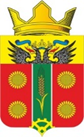 АДМИНИСТРАЦИЯ ИСТОМИНСКОЕ СЕЛЬСКОЕ ПОСЕЛЕНИЕ АКСАЙСКОГО РАЙОНА РОСТОВСКОЙ ОБЛАСТИРАСПОРЯЖЕНИЕ 05.10.2020                                         х. Островского                                               № 115Об утверждении отчета по плану реализации муниципальной программы Истоминского сельского поселения «Защита населения и территории от чрезвычайных ситуаций, обеспечение пожарной безопасности и безопасности людей на водных объектах» за 9 месяцев 2020 года.В соответствии с постановлением Администрации Истоминского сельского поселения от 01.08.2018 № 166 «Об утверждении Порядка разработки, реализации и оценки эффективности муниципальных программ Истоминского сельского поселения», постановлением Администрации Истоминского сельского поселения от 22.10.2018 № 233 «Об утверждении Перечня муниципальных программ Истоминского сельского поселения»,- 1. Утвердить отчет по плану реализации муниципальной программы «Защита населения и территории от чрезвычайных ситуаций, обеспечение пожарной безопасности и безопасности людей на водных объектах» Истоминского сельского поселения за 9 месяцев 2020 года, согласно приложению к настоящему распоряжению.2. Настоящее распоряжение вступает в силу со дня его официального опубликования.3. Настоящее распоряжение подлежит размещению на официальном сайте Администрации Истоминского сельского поселения и опубликованию в периодическом печатном издании Истоминского сельского поселения «Вестник».3. Контроль за выполнением настоящего распоряжения возложить на заместителя главы Администрации Истоминского сельского поселения Кудовба Д.А.И.о. главы АдминистрацииИстоминского сельского поселения 		         Д.А. КудовбаРаспоряжение вноситЗаместитель главы Администрации								Приложение к  распоряжению АдминистрацииИстоминского сельского поселенияот 05.02.2020 года № 115Отчет об исполнении плана реализации муниципальной программы«Защита населения и территории от чрезвычайных ситуаций, обеспечение пожарной безопасности и безопасности людей на водных объектах» за 9 месяцев 2020 год.Пояснительная записка к отчёту об исполнении плана мероприятиймуниципальной программы«Защита населения и территории от чрезвычайных ситуаций, обеспечение пожарной безопасности и безопасности людей на водных объектах»Сферой реализации муниципальной долгосрочной целевой программы является организация эффективной деятельности в области гражданской обороны, защиты населения и территорий от чрезвычайных ситуаций природного и техногенного характера, обеспечения пожарной безопасности и безопасности людей на водных объектах.В рамках подпрограммы «Пожарная безопасность» в 2020 году на реализацию программных мероприятий было запланировано 1093,7 тыс. рублей. На отчетную дату реализовано 820,2 тыс. рублей. На перечисление иных межбюджетных трансфертов на создание, содержание и организацию деятельности муниципальной пожарной команды на территории поселенияЦель муниципальной долгосрочной целевой программы сформулирована следующим образом - минимизация социального и экономического ущерба, наносимого населению, экономике и природной среде от чрезвычайных ситуаций природного и техногенного характера, пожаров и происшествий на водных объектах.И. о. главы Администрации Истоминского сельского поселения                                                                                       		                      Д.А. Кудовба№ п\пНаименования основного мероприятия, мероприятия ведомственной целевой программы, контрольного события программыОтветственный исполнитель, соисполнитель, участник (должность/ФИО)Ответственный исполнитель, соисполнитель, участник (должность/ФИО)Результат реализации (краткое описание)Результат реализации (краткое описание)Фактическая дата начала реализацииФактическая дата начала реализацииФактическая дата окончания реализации, наступления контрольного событияФактическая дата окончания реализации, наступления контрольного событияоды бюджетаРасходы бюджета поселения на реализацию муниципальной программы, тыс. руб.Расходы бюджета поселения на реализацию муниципальной программы, тыс. руб.Объем неосвоенных средств, причины их не освоения№ п\пНаименования основного мероприятия, мероприятия ведомственной целевой программы, контрольного события программыОтветственный исполнитель, соисполнитель, участник (должность/ФИО)Ответственный исполнитель, соисполнитель, участник (должность/ФИО)Результат реализации (краткое описание)Результат реализации (краткое описание)Фактическая дата начала реализацииФактическая дата начала реализацииФактическая дата окончания реализации, наступления контрольного событияФактическая дата окончания реализации, наступления контрольного событияПредусмотрено муниципальной программойПредусмотрено сводной бюджетной росписьюФакт на отчетную дату1233445566789101.	Подпрограмма 1.  «Противопожарная безопасность»	Подпрограмма 1.  «Противопожарная безопасность»	Подпрограмма 1.  «Противопожарная безопасность»	Подпрограмма 1.  «Противопожарная безопасность»	Подпрограмма 1.  «Противопожарная безопасность»	Подпрограмма 1.  «Противопожарная безопасность»	Подпрограмма 1.  «Противопожарная безопасность»	Подпрограмма 1.  «Противопожарная безопасность»	Подпрограмма 1.  «Противопожарная безопасность»1093,71093,7820,2273,5/исполнение запланировано на конец года1.1Основное мероприятие 1.1Иные межбюджетные трансферты на создание, содержание и организацию деятельности муниципальной пожарной команды на территории поселения Заместитель главы Администрации Истоминского сельского поселенияЗаместитель главы Администрации Истоминского сельского поселения01.01.202001.01.202031.12.202031.12.20201093,71093,7820,2273,5/исполнение запланировано на конец года1.2Основное мероприятие 1.2Дооснащение необходимым снаряжением для тушения и ликвидации ландшафтных пожаровЗаместитель главы Администрации Истоминского сельского поселенияЗаместитель главы Администрации Истоминского сельского поселения01.01.202001.01.202031.12.2020  31.12.2020  0,00,00,02.1	Подпрограмма 2.  «Защита от чрезвычайных ситуаций»	Подпрограмма 2.  «Защита от чрезвычайных ситуаций»	Подпрограмма 2.  «Защита от чрезвычайных ситуаций»	Подпрограмма 2.  «Защита от чрезвычайных ситуаций»	Подпрограмма 2.  «Защита от чрезвычайных ситуаций»	Подпрограмма 2.  «Защита от чрезвычайных ситуаций»	Подпрограмма 2.  «Защита от чрезвычайных ситуаций»	Подпрограмма 2.  «Защита от чрезвычайных ситуаций»	Подпрограмма 2.  «Защита от чрезвычайных ситуаций»0,00,00,02.2Основное мероприятие 2.1Создание резерва средств на устранение последствий, вызванных чрезвычайными ситуациями природного и техногенного характераОсновное мероприятие 2.1Создание резерва средств на устранение последствий, вызванных чрезвычайными ситуациями природного и техногенного характераЗаместитель главы Администрации Истоминского сельского поселенияЗаместитель главы Администрации Истоминского сельского поселения01.01.202001.01.202031.12.2020  0,00,00,0Основное мероприятия 2.2Организационные мероприятия по обеспечению мобилизационной подготовкиОсновное мероприятия 2.2Организационные мероприятия по обеспечению мобилизационной подготовкиЗаместитель главы Администрации Истоминского сельского поселенияЗаместитель главы Администрации Истоминского сельского поселенияОбеспечение мобилизационных мероприятийОбеспечение мобилизационных мероприятий01.01.202001.01.202031.12.2020  0,00,00,03.1Подпрограмма 3.  «Обеспечение безопасности на воде»Подпрограмма 3.  «Обеспечение безопасности на воде»Подпрограмма 3.  «Обеспечение безопасности на воде»Подпрограмма 3.  «Обеспечение безопасности на воде»Подпрограмма 3.  «Обеспечение безопасности на воде»Подпрограмма 3.  «Обеспечение безопасности на воде»Подпрограмма 3.  «Обеспечение безопасности на воде»Подпрограмма 3.  «Обеспечение безопасности на воде»Подпрограмма 3.  «Обеспечение безопасности на воде»0,00,00,03.2Основное мероприятие 3.1Мероприятия по обеспечению безопасности на водеОсновное мероприятие 3.1Мероприятия по обеспечению безопасности на водеЗаместитель главы Администрации Истоминского сельского поселенияЗаместитель главы Администрации Истоминского сельского поселения01.01.202001.01.202031.12.2020 0,00,00,0